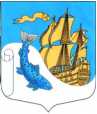 МУНИЦИПАЛЬНОЕ ОБРАЗОВАНИЕ «СЯСЬСТРОЙСКОЕ ГОРОДСКОЕ ПОСЕЛЕНИЕ»ВОЛХОВСКОГО МУНИЦИПАЛЬНОГО РАЙОНА ЛЕНИНГРАДСКОЙ ОБЛАСТИСОВЕТ ДЕПУТАТОВ (четвертый созыв)РЕШЕНИЕот 24 ноября 2021 года	             № 160Об утверждении Методики расчета арендной платы за недвижимое имущество, находящееся в собственности муниципального образования «Сясьстройское городское поселение» Волховского муниципального района Ленинградской областина 2022 год    В целях упорядочения расчетов арендной платы при сдаче в аренду          недвижимого имущества, находящегося в муниципальной собственности                 муниципального образования «Сясьстройское городское поселение» Волховского района Ленинградской области, и пополнения доходной части бюджета                      на основании Федерального закона N 131-ФЗ "Об общих принципах организации местного самоуправления в Российской Федерации", на основании п.1.5. ч.1 ст.35 Устава МО «Сясьстройское городское поселение», Совет депутатовРЕШИЛ:Утвердить Методику расчета арендной платы за недвижимое имущество, находящееся в собственности муниципального образования "Сясьстройское                городское поселение" Волховского муниципального района Ленинградской                области на 2022 год согласно приложению.Установить на территории муниципального образования «Сясьстройское городское поселение» базовую ставку арендной платы за 1 квадратный метр              муниципального нежилого фонда на 2022 календарный год в размере 4 491 рубль в год.Считать утратившим силу с 01 января 2022 года решение Совета                депутатов МО «Сясьстройское городское поселение» от 26 ноября 2020 года № 84 «Об утверждении Методики расчета арендной платы за недвижимое имущество, находящееся в собственности муниципального образования «Сясьстройское           городское поселение» Волховского муниципального района Ленинградской              области на 2021 год».Отделу по управлению муниципальным имуществом администрации МО "Сясьстройское городское поселение» при сдаче в аренду недвижимого                имущества, находящегося в муниципальной собственности муниципального       образования «Сясьстройское городское поселение», осуществлять расчет               арендной платы в соответствии с утвержденной Методикой со дня вступления          в силу настоящего решения.Настоящее решение вступает в силу после официального опубликования в средствах массовой информации, распространяется на правоотношения,              возникшие с 01 января 2022 года, и подлежит размещению на сайте администрации муниципального образования "Сясьстройское городское поселение" - www.администрация-сясьстрой.рф.Контроль за исполнением решения возложить на постоянную депутатскую комиссию по бюджету, налогам и муниципальному имуществу.Глава муниципального образования 
"Сясьстройское городское поселение"Волховского муниципального районаЛенинградской области                                                                      А.М. БелицкийПриложение Утверждено решением Совета депутатов МО «Сясьстройское городское поселение» от 24 ноября 2021 года № 160Методика расчета арендной платыза недвижимое имущество, находящееся в собственностиМО «Сясьстройское городское поселение» Волховского муниципального района Ленинградской области на 2022 год1.Общие положенияНастоящая Методика устанавливает порядок расчета арендной платы    за сдаваемые в аренду помещения (здания), находящиеся в муниципальной          собственности муниципального образования (далее МО) «Сясьстройское                 городское поселение» Волховского муниципального района Ленинградской            области.Порядок расчета арендной платы за арендуемый нежилой муниципальный фонд:Размер арендной платы при сдаче в аренду нежилого муниципального фонда дифференцируется в зависимости от места расположения объекта                   на территории МО, направления деятельности Арендатора и комфортности            предоставляемого в аренду помещения.Годовая арендная плата за помещения (здания) устанавливается                для предприятий и организаций, а также для индивидуальных предпринимателей и юридических лиц, занимающихся малым бизнесом и рассчитывается                      по формуле:А пл. = С × К1 × К2 × КЗ × S , гдеС - базовая ставка арендной платы в расчете на 1 кв.м. общей арендуемой площади рублей/год устанавливается постановлением главы администрации МО;К1 - коэффициент расположения объектов аренды внутри города;К2 - коэффициент, учитывающий направление деятельности арендатора;КЗ - коэффициент комфортности, учитывающий наличие в арендуемых зданиях, в зданиях с арендуемыми помещениями, в арендуемых помещениях            отопления, водоснабжения, естественного освещения, канализационных стоков;К5 - понижающий коэффициент при сдаче в аренду зданий, помещений, требующих капитального ремонта, который равен - 0,5;К6 - дополнительный коэффициент при передаче Арендатором всей или части арендуемой площади в субаренду - 1,2;К7- понижающий коэффициент, для поддержки малого                                   предпринимательства, в первый год деятельности Арендатора, который равен - 0,8;S - занимаемая площадь, кв. м.;          2.3. Размер арендной платы по договору аренды может устанавливаться           на договорной основе. Договорная цена действует в течение срока действия            договора с момента его подписания.         2.4. При ведении в одном арендуемом помещении нескольких видов            деятельности (коэффициент К-2 «Целевое использование объекта»), расчет      арендной платы производится пропорционально занимаемой площади по виду деятельности.КОЭФФИЦИЕНТ К-1 "Расположение объектов внутри города"КОЭФФИЦИЕНТ  К–2  «Целевое использование объекта»КОЭФФИЦИЕНТ  К – 3 «Комфортность»№п/пНаименование улиц, объектовКоэффициентзонированияПетрозаводская (д.1, 12, 37)Кирова (50 м в обе стороны от трассы)Ленина (50 м в обе стороны от трассы)Генерала Голубева (50 м. от трассы)1Космонавтов1,2Советская (д.1-34), рынок25 ОктябряПетра ЛавроваПетра ЛавроваПетрозаводская (д.5, 10, 11, 23, 25, 32, 33, 34)1 Мая (д.20-37)2Строителей1,1Кольцевая (д.1-12)Петрозаводская, д.35-а (Дом Быта)Бумажников (д.1-18)Кольцевая (д.13-38)Новая3Маяковского1,0318 Июля1,0Карла МарксаЛенина (включая Сосновый бор)Культуры (д.23-34)4Центр, 14Б, 14В0,9Пионерская5Культуры, д.1-а0,85Бумажников (с д.20 и далее)0,8Набережная6Железнодорожная0,36прочие0,37пос. Аврово0,6№п/пНаименование целевого использованияКоэффициент1Муниципальные унитарные предприятия и учреждения независимо от вида деятельности, а также хозяйственные общества, учредителями которых или участниками является администрация0,022Государственные предприятия и учреждения, независимо от осуществляемой деятельности0,33Общественные объединения, включая благотворительные фонды и партии0,14Организации и учреждения культуры, образования, физкультуры и спорта (кроме бильярда), науки и здравоохранения0,155Деятельность в области культуры, организации досуга и развлечении0,156Автомойка1,07Аптека0,558Массаж0,89Платные медицинские услуги0,8Бытовые услуги:10Изготовление и пошив одежды0,2511Изготовление ключей, заточка инструмента0,2512Изготовление памятников0,813Парикмахерские и косметические услуги0,414Приемка стеклотары0,215Прокат видео, аудиокассет, звукозапись0,616Ремонт и пошив обуви0,117Ремонт часов0,2518Ремонт бытовой техники0,2519Ремонт телерадиоаппаратуры0,2520Ремонт очков и оправ0,2521Ремонт металло-ювелирных изделий0,422Ритуальные услуги0,423Услуги бань и душевых0,0424Фотоуслуги, работы на эмали0,2525Другие бытовые услуги, не учтенные в перечне0,2526Банки и другие финансовые институты1,627Бильярд 0,528Буфет, сосисочная, блинная 0,529Ветеринарные услуги0,330Гаражи, автостоянки0,631Игорный бизнес2,032Кафе, бар, ресторан0,733Ломбарды 1,034Мобильная (пейджинговая, сотовая связь)0,835Нотариусы 1,036Общественное питание (столовая)0,337Оптовая торговля со складов1,038Офис (служебные помещения)1,139Почтовая связь0,2540Проектная и научно-исследовательская работа0,341Производство сельхозпродуктов0,242Производство продуктов питания0,343Размещение вывесок на домах, столбах и др.2,044Риэлторская деятельность по операциям с недвижимостью2,045Ремонт автомобилей1,246Системы подвижной сотовой радиотелефонной связи 2,047Склады, подсобные помещения 0,5548Страховая деятельность1,549Студия кабельного телевидения, монтажная и помещения рем.бригады0,650Торговля промышленными товарами0,6551Торговля продовольственными товарами0,652Торговля продовольственными товарами, пивом и вино-водочными изделиями 0,853Услуги Интернета2,054Шиномонтажные работы1,055Юридические услуги1,056Прочие неучтенные виды деятельности0,657Дом Быта (подвал) – торговля промышленными и продовольственными товарами0,758Дом Быта (1-й этаж) – торговля промышленными и продовольственными товарами1,159Дом Быта (2-й этаж) – торговля промышленными и продовольственными товарами1,060Дом Быта (3-й этаж) – торговля промышленными и продовольственными товарами0,661Дом Быта (4-й этаж) – торговля промышленными и продовольственными товарами0,6№п/пНаименование комфортностиКоэффициент1Наличие в арендуемых помещениях отопления, водоснабжения, естественного освещения, канализационных стоков 1,002Отсутствие одного из элементов1,00 – 0,053Подвальное или чердачное помещение0,7